УТВЕРЖДЕНО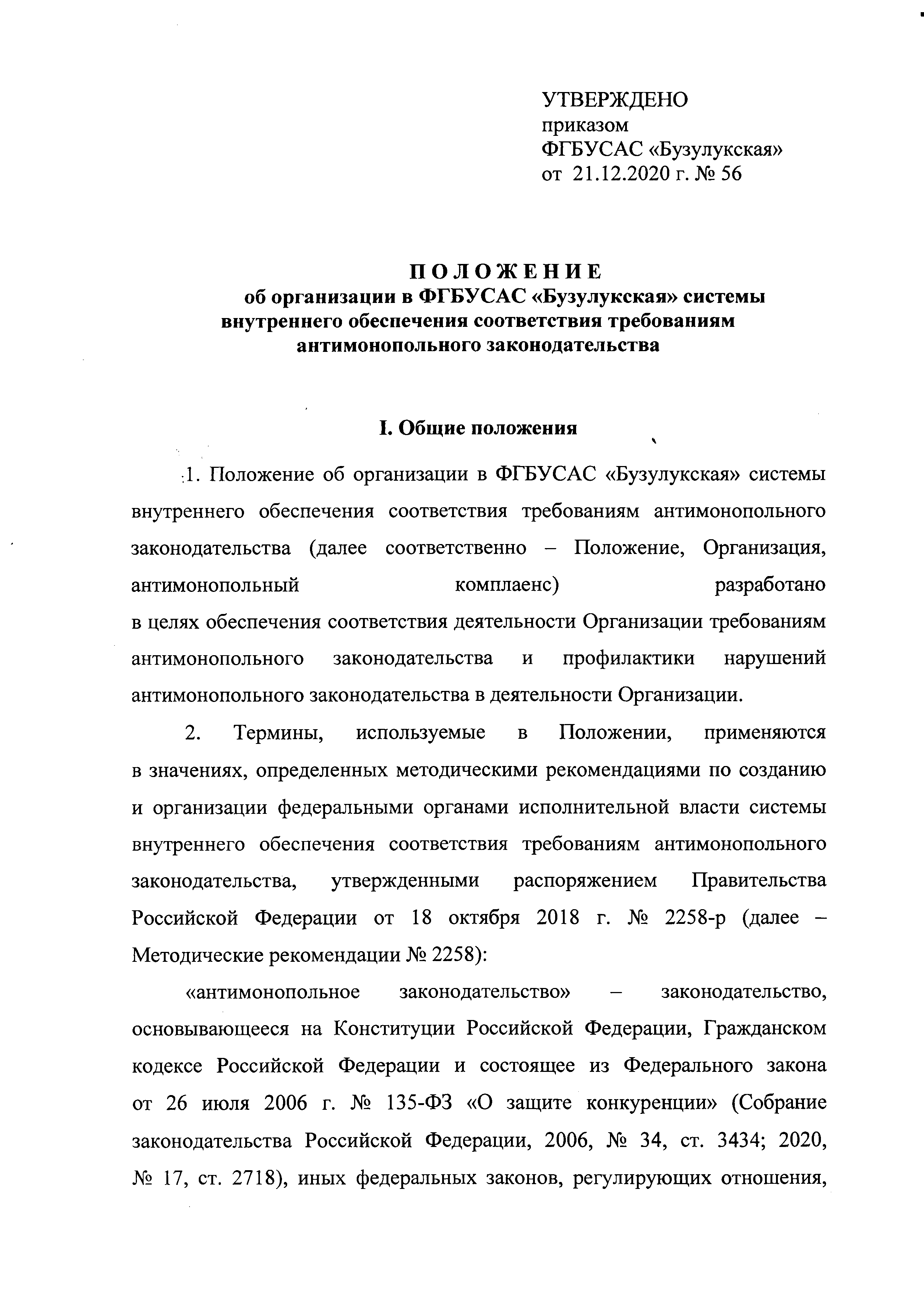 приказомФГБУСАС «Бузулукская»от 21.12.2020 г. №56П О Л О Ж Е Н И Еоб организации в ФГБУСАС «Бузулукская» системы внутреннего обеспечения соответствия требованиямантимонопольного законодательстваОбщие положения\.1. Положение об организации в ФГБУСАС «Бузулукская» системы внутреннего обеспечения соответствия требованиям антимонопольного законодательства	(далее соответственно	- Положение, Организация, антимонопольный комплаенс) разработанов целях обеспечения соответствия деятельности Организации требованиям антимонопольного законодательства и профилактики нарушений антимонопольного законодательства в деятельности Организации.Термины, используемые в Положении, применяютсяв значениях, определенных методическими рекомендациями по созданию и организации федеральными органами исполнительной власти системы внутреннего обеспечения соответствия требованиям антимонопольного законодательства, утвержденными распоряжением Правительства Российской Федерации от	18 октября	2018 г. №	225 8-р	(далее	- Методические рекомендации № 2258):«антимонопольное законодательство»	—законодательство, основывающееся на Конституции Российской Федерации, Гражданском кодексе    Российской Федерации и состоящее из  Федерального закона  от   26 июля   2006 г. №	1Э5-ФЗ «О защите конкуренции» (Собрание законодательства Российской Федерации, 2006, № 34, ст. 3434; 2020,№ 17, ст. 2718), иных федеральных законов, регулирующих отношения,1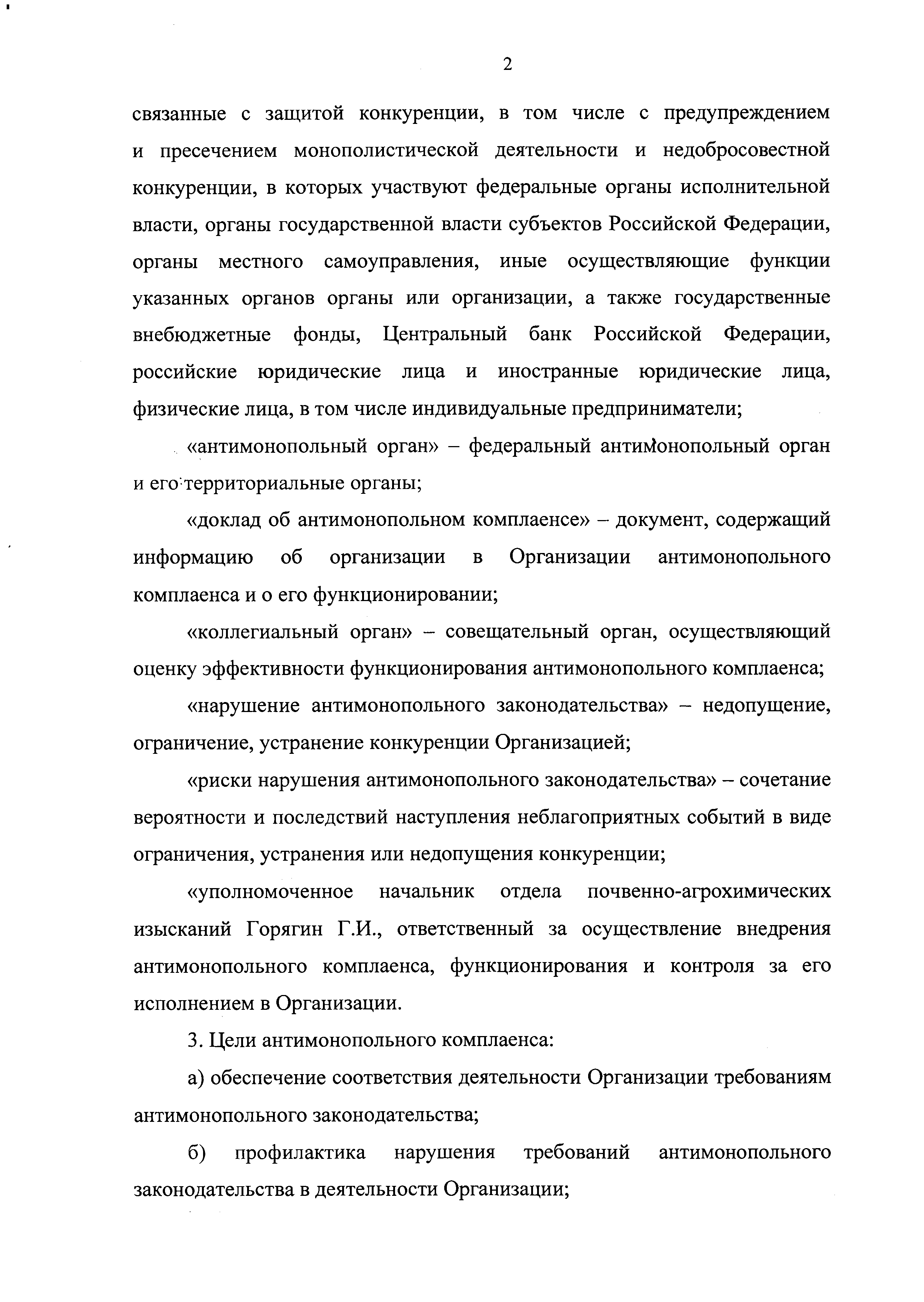 2связанные с защитой конкуренции, в том числе с предупреждениеми пресечением монополистической деятельности и недобросовестной конкуренции, в которых участвуют федеральные органы исполнительной власти, органы государственной власти субъектов Российской Федерации, органы местного самоуправления, иные осуществляющие функции указанных органов органы или организации, а также государственные внебюджетные фонды, Центральный банк Российской Федерации, российские юридические лица и иностранные юридические лица, физические лица, в том числе индивидуальные предприниматели;«антимонопольный орган» - федеральный антимонопольный орган и его'территориальные органы;«доклад об антимонопольном комплаенсе» - документ, содержащий информацию об организации в Организации антимонопольного комплаенса и о его функционировании;«коллегиальный орган» - совещательный орган, осуществляющий оценку эффективности функционирования антимонопольного комплаенса;«нарушение антимонопольного законодательства» - недопущение, ограничение, устранение конкуренции Организацией;«риски нарушения антимонопольного законодательства» - сочетание вероятности и последствий наступления неблагоприятных событий в виде ограничения, устранения или недопущения конкуренции;«уполномоченное начальник отдела почвенно-агрохимических изысканий Горягин Г.И., ответственный за осуществление внедрения антимонопольного комплаенса, функционирования и контроля за его исполнением в Организации.Цели антимонопольного комплаенса:а) обеспечение соответствия деятельности Организации требованиям антимонопольного законодательства;б) профилактика нарушения требований антимонопольного законодательства в деятельности Организации;Задачи антимонопольного комплаенса: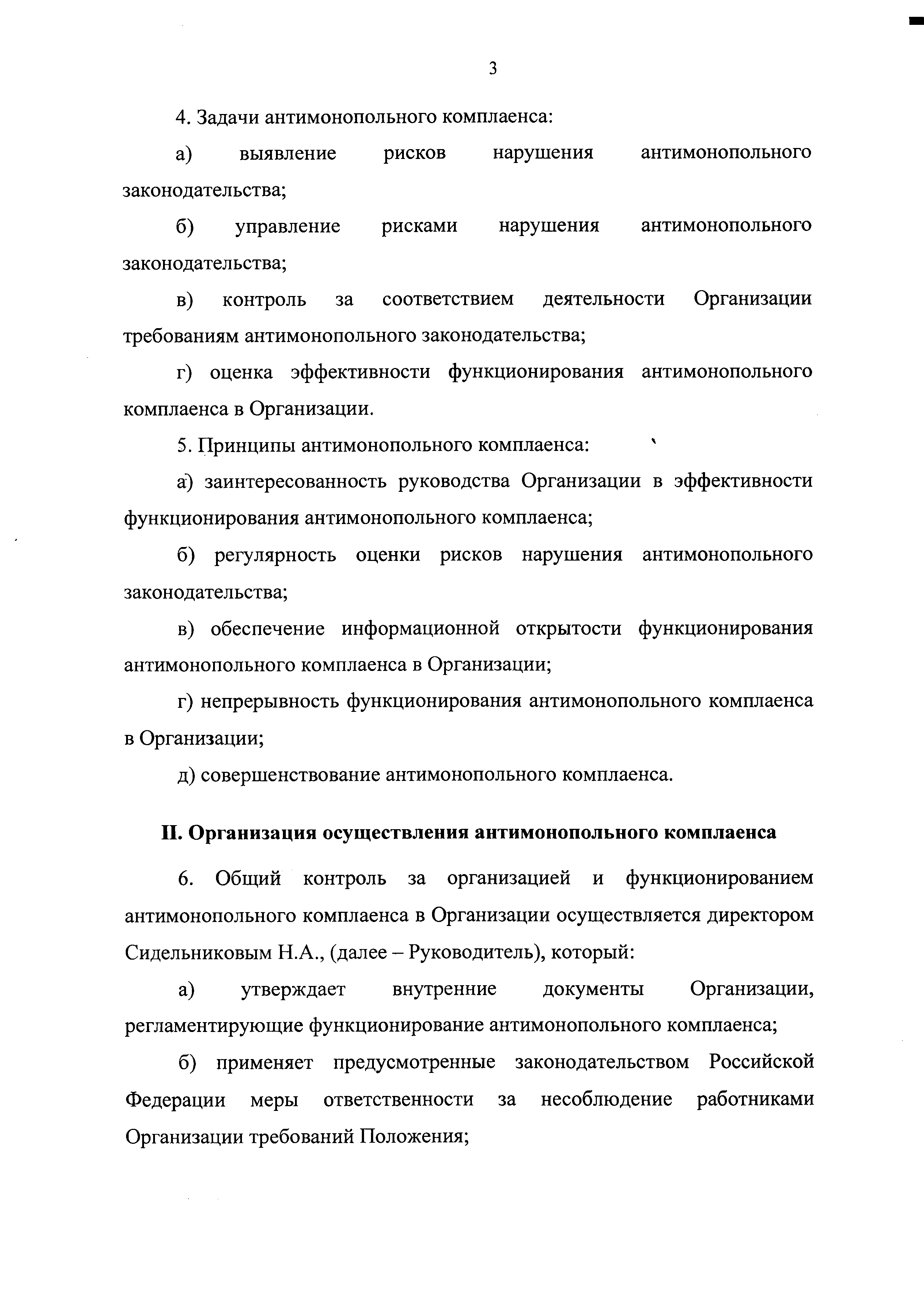 а) выявление рисков нарушения антимонопольного законодательства;б) управление рисками нарушения антимонопольногозаконодательства;в) контроль за соответствием деятельности Организации требованиям антимонопольного законодательства;г) оценка эффективности функционирования антимонопольного комплаенса в Организации.Принципы антимонопольного комплаенса:	'а) заинтересованность руководства Организации в эффективности функционирования антимонопольного комплаенса;б) регулярность оценки рисков нарушения антимонопольного законодательства;в) обеспечение информационной открытости функционированияантимонопольного комплаенса в Организации;г) непрерывность функционирования антимонопольного комплаенса в Организации;д) совершенствование антимонопольного комплаенса.Организация осуществления антимонопольного комплаенсаОбщий контроль за организацией и функционированием антимонопольного комплаенса в Организации осуществляется директором Сидельниковым Н.А., (далее - Руководитель), который:а) утверждает внутренние документы Организации, регламентирующие функционирование антимонопольного комплаенса;б) применяет предусмотренные законодательством Российской Федерации меры ответственности за несоблюдение работниками Организации требований Положения;1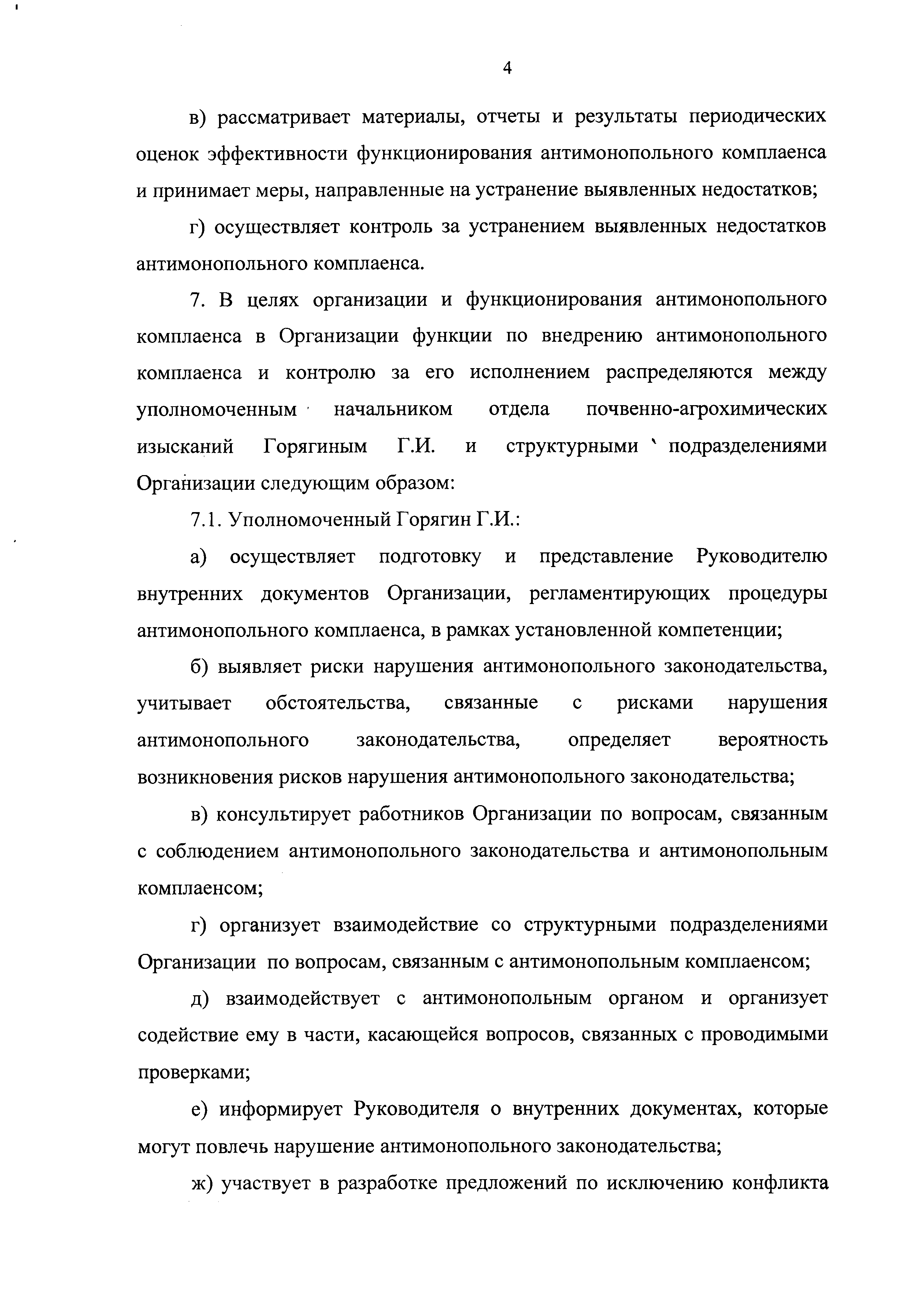 4в) рассматривает материалы, отчеты и результаты периодических оценок эффективности функционирования антимонопольного комплаенса и принимает меры, направленные на устранение выявленных недостатков;г) осуществляет контроль за устранением выявленных недостатков антимонопольного комплаенса.В целях организации и функционирования антимонопольного комплаенса в Организации функции по внедрению антимонопольного комплаенса и контролю за его исполнением распределяются между уполномоченным начальником отдела почвенно-агрохимических изысканий Горягиным Г.И. и структурными ' подразделениями Организации следующим образом:Уполномоченный Горягин Г.И.:а) осуществляет подготовку и представление Руководителю внутренних документов Организации, регламентирующих процедуры антимонопольного комплаенса, в рамках установленной компетенции;б) выявляет риски нарушения антимонопольного законодательства, учитывает обстоятельства, связанные с рисками нарушения антимонопольного законодательства, определяет вероятность возникновения рисков нарушения антимонопольного законодательства;в) консультирует работников Организации по вопросам, связанным с соблюдением антимонопольного законодательства и антимонопольным комплаенсом;г) организует взаимодействие со структурными подразделениями Организации по вопросам, связанным с антимонопольным комплаенсом;д) взаимодействует с антимонопольным органом и организует содействие ему в части, касающейся вопросов, связанных с проводимыми проверками;е) информирует Руководителя о внутренних документах, которые могут повлечь нарушение антимонопольного законодательства;ж) участвует в разработке предложений по исключению конфликта1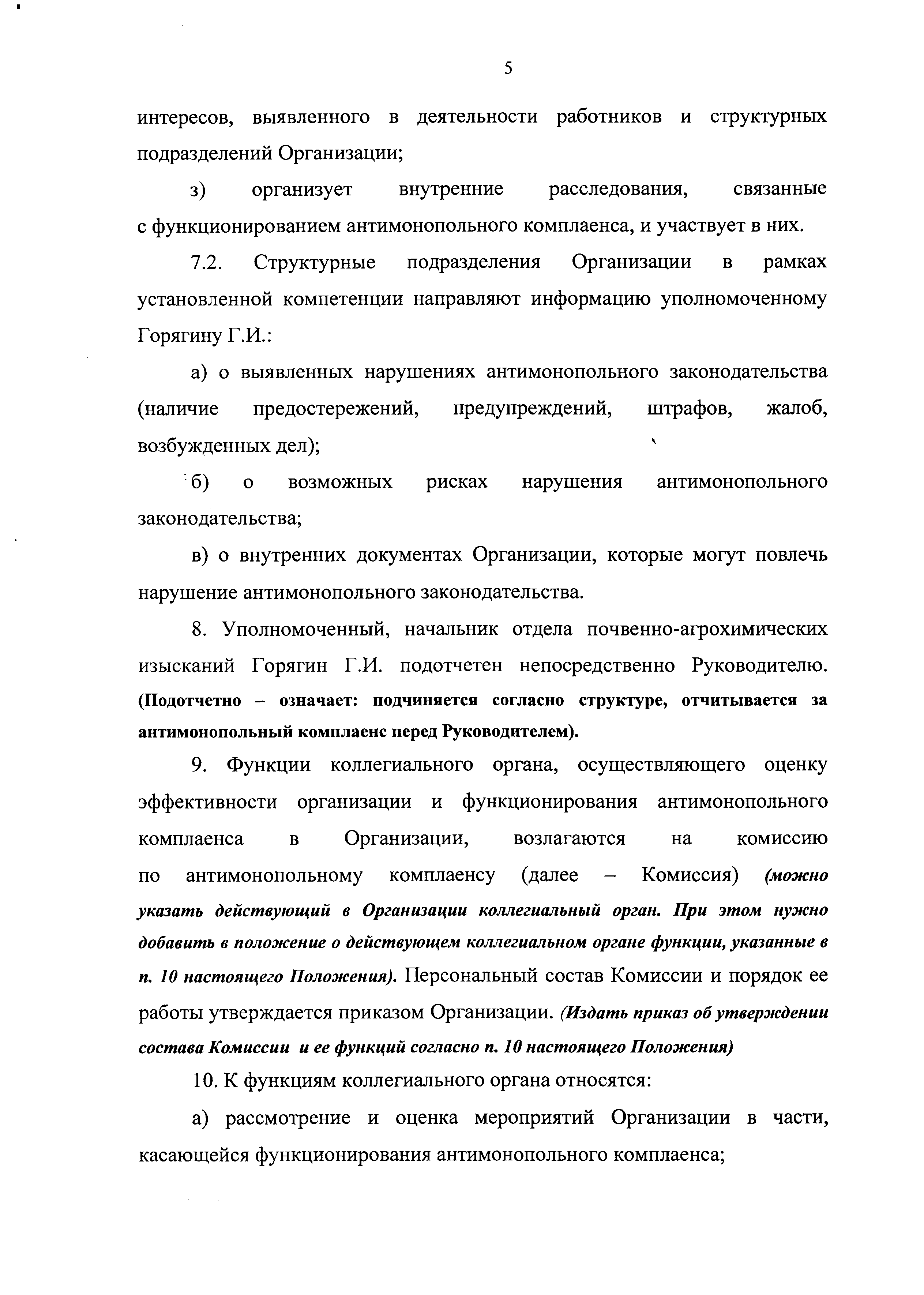 5интересов, выявленного в деятельности работников и структурных подразделений Организации;з) организует внутренние расследования, связанныес функционированием антимонопольного комплаенса, и участвует в них.Структурные подразделения Организации в рамках установленной компетенции направляют информацию уполномоченному Горягину Г.И.:а) о выявленных нарушениях антимонопольного законодательства (наличие предостережений, предупреждений, штрафов, жалоб, возбужденных дел);	'б) о возможных рисках нарушения антимонопольногозаконодательства;в) о внутренних документах Организации, которые могут повлечь нарушение антимонопольного законодательства.Уполномоченный, начальник отдела почвенно-агрохимическихизысканий Горягин Г.И. подотчетен непосредственно Руководителю. (Подотчетно - означает: подчиняется согласно структуре, отчитывается за антимонопольный комплаенс перед Руководителем).Функции коллегиального органа, осуществляющего оценку эффективности организации и функционирования антимонопольного комплаенса в Организации, возлагаются на комиссиюпо антимонопольному комплаенсу	(далее	- Комиссия)	(можно указать действующий в Организации коллегиальный орган. При этом нужно добавить  в положение о действующем коллегиальном органе функции, указанные в  п. 10 настоящего Положения). Персональный состав Комиссии и порядок ее работы утверждается приказом Организации. (Издать приказ об утверждении состава Комиссии и ее функций согласно п. 10 настоящего Положения)К функциям коллегиального органа относятся:а) рассмотрение и оценка мероприятий Организации в части, касающейся функционирования антимонопольного комплаенса;6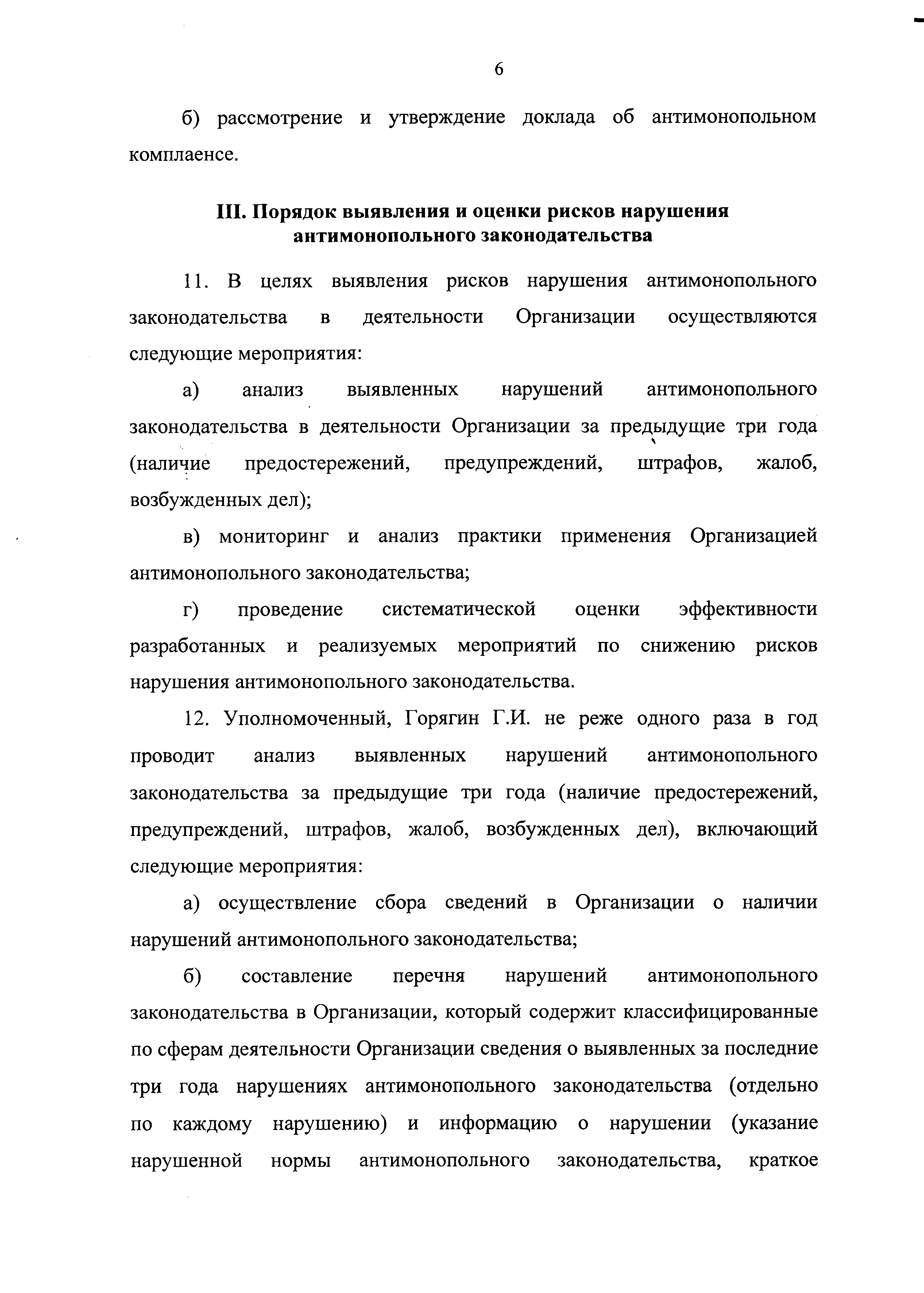 б) рассмотрение и утверждение доклада об антимонопольном комплаенсе.Порядок выявления и оценки рисков нарушения антимонопольного законодательстваВ целях выявления рисков нарушения антимонопольного законодательства в деятельности Организации осуществляются следующие мероприятия:а) анализ выявленных нарушений антимонопольногозаконодательства в деятельности Организации за предыдущие три годач(наличие предостережений, предупреждений, штрафов, жалоб, возбужденных дел);в) мониторинг и анализ практики применения Организацией антимонопольного законодательства;г) проведение систематической оценки эффективности разработанных и реализуемых мероприятий по снижению рисков нарушения антимонопольного законодательства.Уполномоченный, Горягин Г.И. не реже одного раза в год проводит анализ выявленных нарушений антимонопольного законодательства за предыдущие три года (наличие предостережений, предупреждений, штрафов, жалоб, возбужденных дел), включающий следующие мероприятия:а) осуществление сбора сведений в Организации о наличии нарушений антимонопольного законодательства;б) составление перечня нарушений антимонопольного законодательства в Организации, который содержит классифицированные по сферам деятельности Организации сведения о выявленных за последние три года нарушениях антимонопольного законодательства	(отдельнопо каждому нарушению) и информацию о нарушении	(указание нарушенной нормы антимонопольного законодательства, краткое7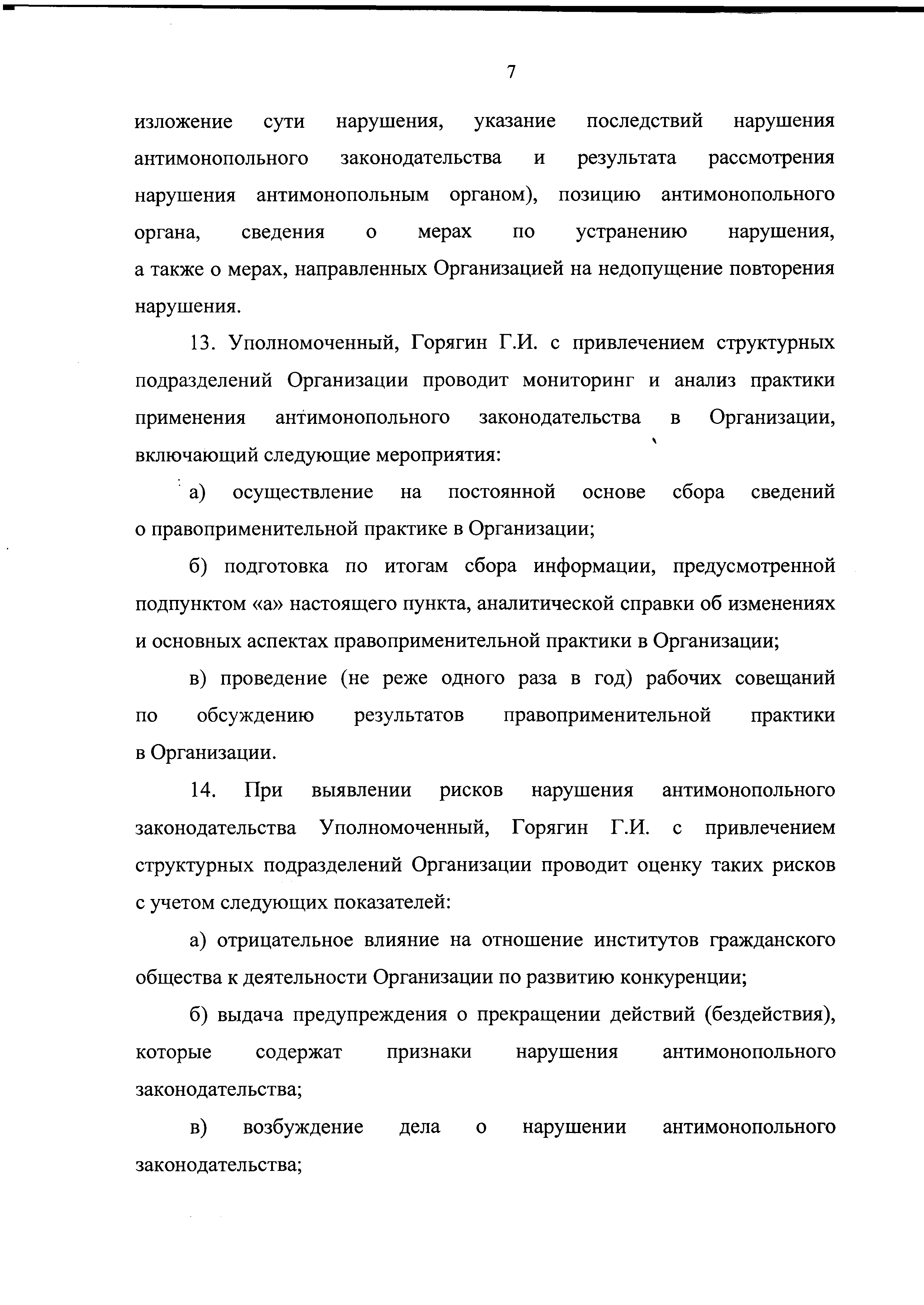 изложение сути нарушения, указание последствий нарушения антимонопольного законодательства и результата рассмотрения нарушения антимонопольным органом), позицию антимонопольного органа, сведения о мерах по устранению нарушения,а также о мерах, направленных Организацией на недопущение повторения нарушения.Уполномоченный, Горягин Г.И. с привлечением структурныхподразделений Организации проводит мониторинг и анализ практики применения антимонопольного законодательства в Организаций,чвключающий следующие мероприятия:а) осуществление на постоянной основе сбора сведений о правоприменительной практике в Организации;б) подготовка по итогам сбора информации, предусмотренной подпунктом «а» настоящего пункта, аналитической справки об изменениях и основных аспектах правоприменительной практики в Организации;в) проведение (не реже одного раза в год) рабочих совещаний по обсуждению результатов правоприменительной практикив Организации.При выявлении рисков нарушения антимонопольного законодательства Уполномоченный, Горягин Г.И. с привлечением структурных подразделений Организации проводит оценку таких рисков с учетом следующих показателей:а) отрицательное влияние на отношение институтов гражданского общества к деятельности Организации по развитию конкуренции;б) выдача предупреждения о прекращении действий (бездействия), которые содержат признаки нарушения антимонопольного законодательства;в) возбуждение дела о нарушении антимонопольного законодательства;г) привлечение к административной ответственности в виде наложения штрафов на должностных лиц или их дисквалификации.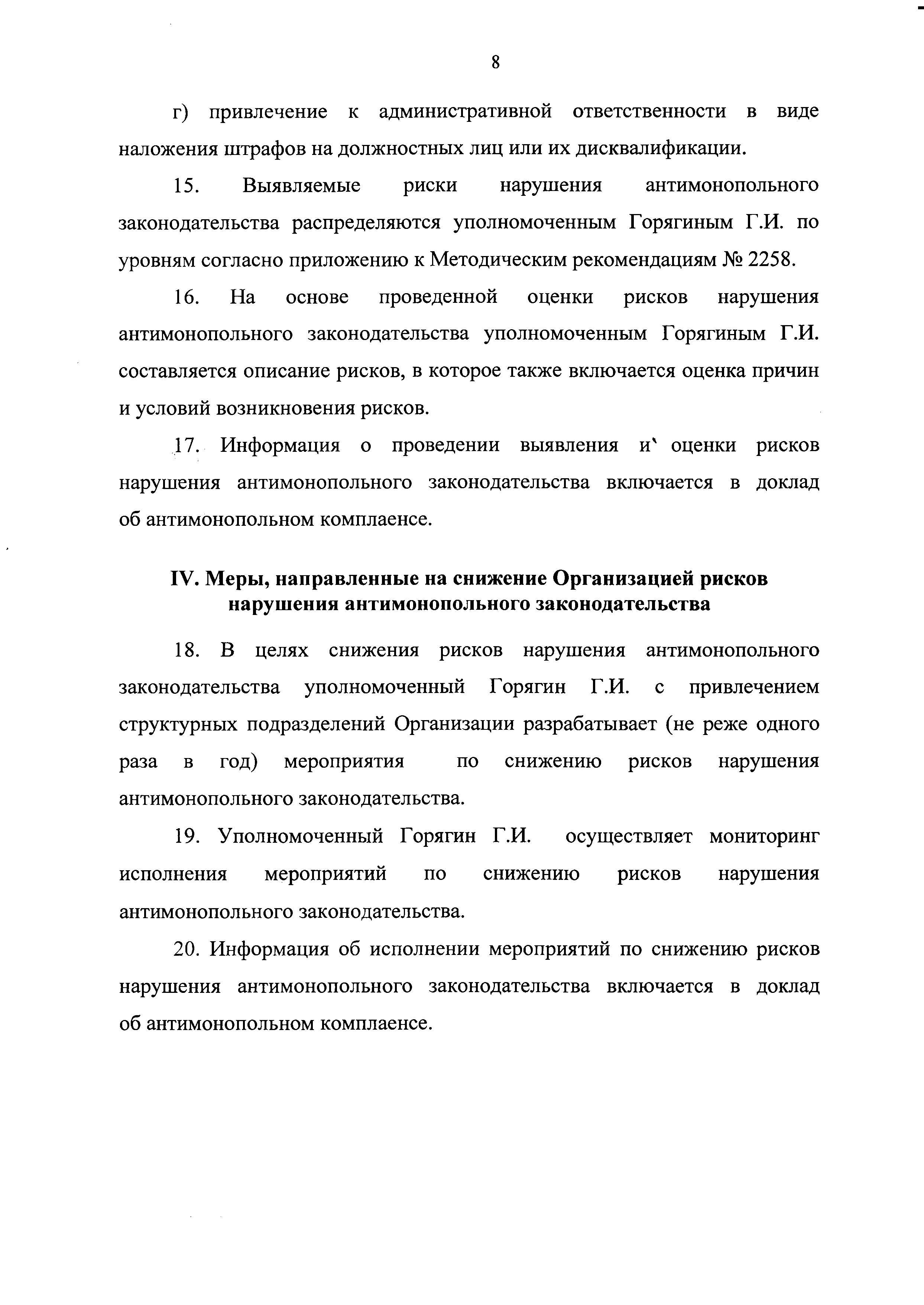 Выявляемые риски нарушения антимонопольного законодательства распределяются уполномоченным Горягиным Г.И. по уровням согласно приложению к Методическим рекомендациям № 2258.На основе проведенной оценки рисков нарушения антимонопольного законодательства уполномоченным Горягиным Г.И. составляется описание рисков, в которое также включается оценка причин и условий возникновения рисков.Информация о проведении выявления и' оценки рисков нарушения антимонопольного законодательства включается в доклад об антимонопольном комплаенсе.Меры, направленные на снижение Организацией рисков нарушения антимонопольного законодательстваВ целях снижения рисков нарушения антимонопольного законодательства уполномоченный Горягин Г.И. с привлечением структурных подразделений Организации разрабатывает (не реже одного раза в год) мероприятия по снижению рисков нарушения антимонопольного законодательства.Уполномоченный Горягин Г.И. осуществляет мониторинг исполнения мероприятий по снижению рисков нарушения антимонопольного законодательства.Информация об исполнении мероприятий по снижению рисков нарушения антимонопольного законодательства включается в докладоб антимонопольном комплаенсе.9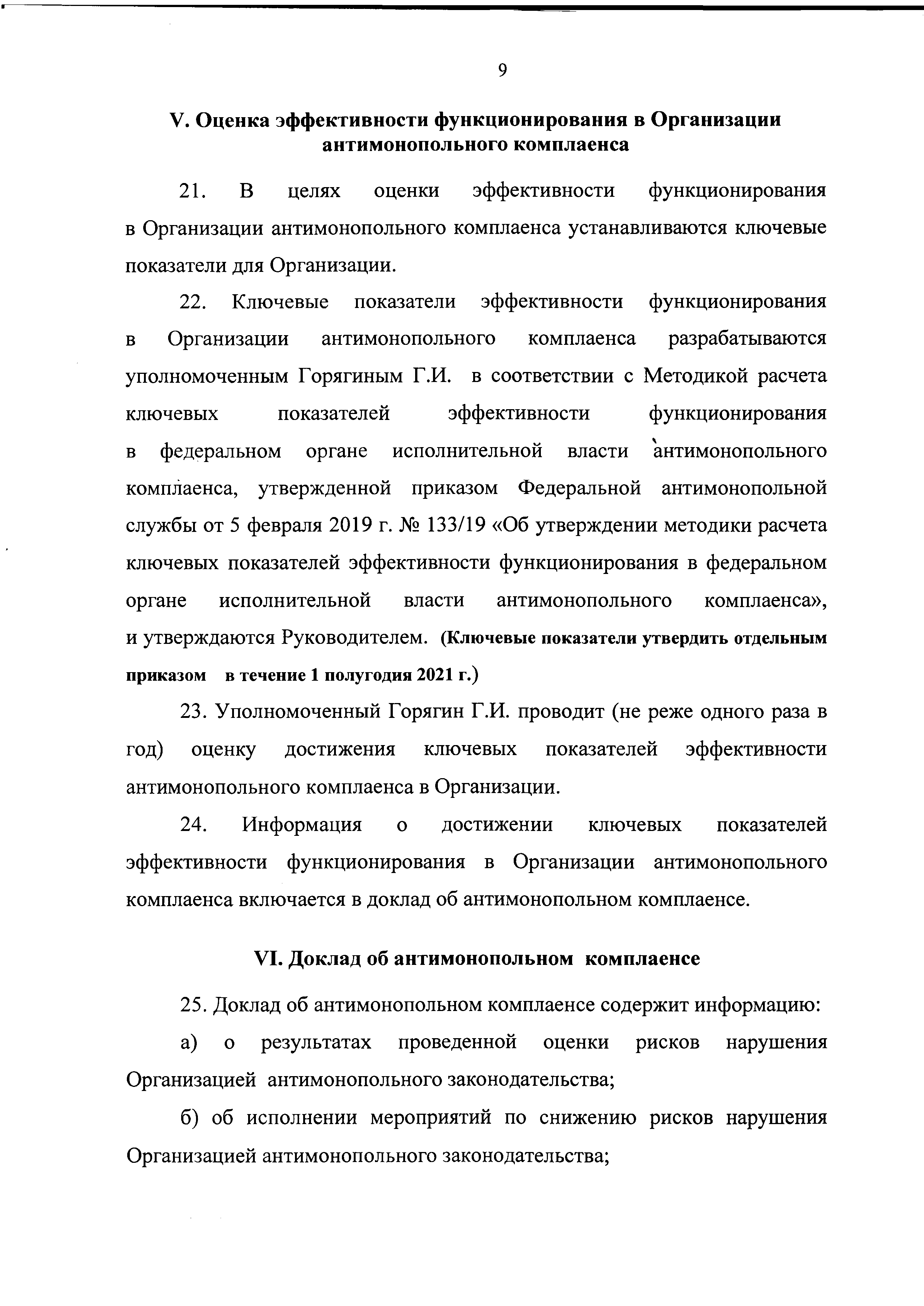 Оценка эффективности функционирования в Организации антимонопольного комплаенсаВ целях оценки эффективности функционированияв Организации антимонопольного комплаенса устанавливаются ключевые показатели для Организации.Ключевые показатели эффективности функционированияв Организации антимонопольного комплаенса разрабатываются уполномоченным Горягиным Г.И. в соответствии с Методикой расчета ключевых показателей эффективности функционированияв федеральном органе исполнительной власти антимонопольного комплаенса, утвержденной приказом Федеральной антимонопольной службы от 5 февраля 2019 г. № 133/19 «Об утверждении методики расчета ключевых показателей эффективности функционирования в федеральном органе исполнительной власти антимонопольного комплаенса»,и утверждаются Руководителем. (Ключевые показатели утвердить отдельным приказом в течение 1 полугодия 2021 г.)Уполномоченный Горягин Г.И. проводит (не реже одного раза в год) оценку достижения ключевых показателей эффективности антимонопольного комплаенса в Организации.Информация о достижении ключевых показателей эффективности функционирования в Организации антимонопольного комплаенса включается в доклад об антимонопольном комплаенсе.Доклад об антимонопольном комплаенсеДоклад об антимонопольном комплаенсе содержит информацию: а) о результатах проведенной оценки рисков нарушенияОрганизацией антимонопольного законодательства;б) об исполнении мероприятий по снижению рисков нарушения Организацией антимонопольного законодательства;10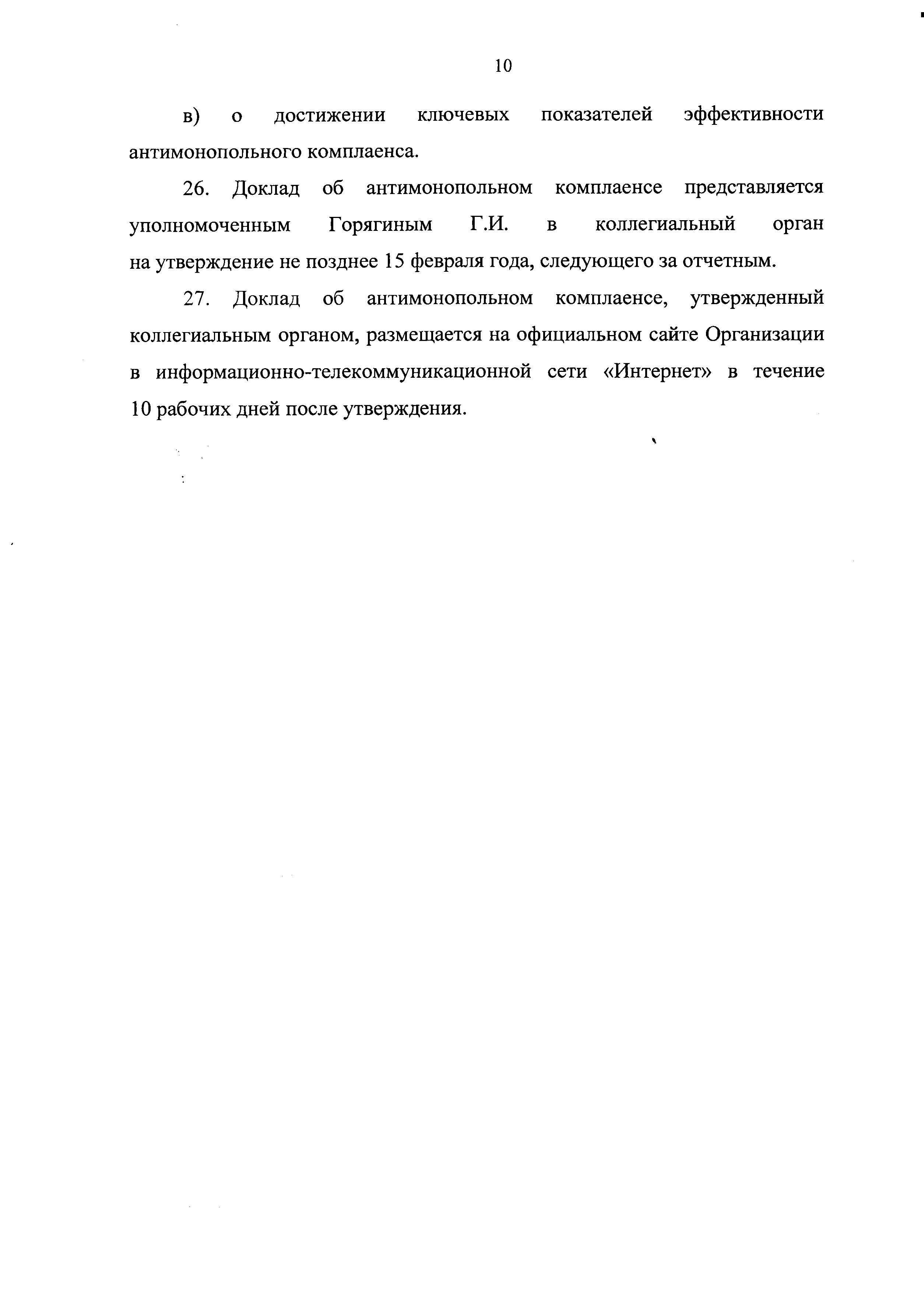 в) о достижении ключевых показателей эффективности антимонопольного комплаенса.Доклад об антимонопольном комплаенсе представляетсяуполномоченным Горягиным Г.И. в коллегиальный органна утверждение не позднее 15 февраля года, следующего за отчетным.Доклад об антимонопольном комплаенсе, утвержденный коллегиальным органом, размещается на официальном сайте Организации  в информационно-телекоммуникационной сети	«Интернет» в течение10 рабочих дней после утверждения.